Metodické doporučení________________________________________________________Inspirace pro práci s videem: Přírodní barvení vajíčekPomůcky:video,pracovní list Přírodní barvení vajíček,kuchyňské potřeby pro předvedení barvení,potraviny a vajíčka podle možností (cibulové slupky, kurkuma, borůvky, červené zelí a další).Úvod hodiny (10 minut)Představte žákům téma dnešní hodiny: barvení velikonočních vajíček přírodními barvivy.Zeptejte se dětí, jestli vědí, co je potřeba k tomu, aby se vajíčka obarvila přírodně. Jestli se jim někdy stalo, že jim nějaká přírodnina zabarvila ruce, pusu, oblečení a podobně.Společné sledování videa (5 minut)Pusťte žákům krátké video.Přírodní barvení vajíčekDiskuze k videu (10 minut)Po zhlédnutí videa následným kladením otázek upevněte postup práce, zopakujte použité potraviny a získané barvy.Práce s pracovním listem (10 minut)Jednotlivcům nebo skupinkám dětí rozdejte pracovní list a vyzvěte děti, aby jej důkladně vypracovaly.Proveďte společnou kontrolu.Praktická ukázka (10 minut)Dle možností se s dětmi přesuňte do kuchyňky, případně za dodržení bezpečnosti práce lze použít schválený vařič.S využitím připravených potravin předveďte žákům barvení velikonočních vajíček přírodními barvivy v potravinách.Reflexe (10 minut po obarvení i s odstupem 2 hodin)Po obarvení vajíček se žáků zeptejte na jejich dojmy z praktické ukázky.V závěru vyzvěte žáky k dobrovolnému přinesení velikonočního vajíčka obarveného doma s vysvětlením postupu, který doma s rodiči zvolili.Upozorněte děti na bezpečnost práce a manipulaci v kuchyni pouze pod dohledem dospělé osoby a se svolením rodičů.! Pozor na nepřesnost ve videu! Pokud přidáme k výluhu z červeného zelí ocet, proběhne chemická reakce, která změní modrou barvu na červenou/růžovou.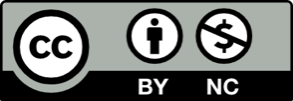 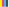 